厚生労働省カリキュラム準拠　要約筆記者養成テキスト正　誤　表（一社）全日本難聴者・中途失聴者団体連合会（特非）全国要約筆記問題研究会下記の通り、誤記がありましたのでお詫びして訂正いたします。【上巻】【下巻】正誤箇所誤正P.５オージオグラムは５㏈単位の表示だが、点の位置がずれています。※下記の図を切り取ってお使いください。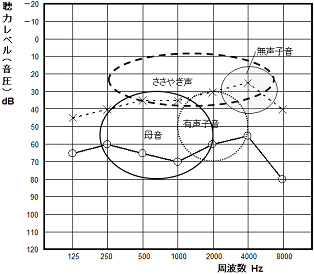 オージオグラムは５㏈単位の表示だが、点の位置がずれています。※下記の図を切り取ってお使いください。P.９【１】１．（１）ポケット形補聴器（箱形補聴器）ポケット型補聴器（箱型補聴器）P.９【１】１．（２）耳かけ形聴器耳かけ型補聴器P.９【１】１．（３）耳あな形補聴器耳あな型補聴器※補聴器の「型」の表記については、さまざまな表記がありましたが、現在は補聴器工業会や補聴器販売店協会などでも「型」に統一されています。厚労省から「薬事法上の定義を改定する通知」等が出され、その中で「型」が使用されているため、法律に合わせる形で統一が図られているものです。※補聴器の「型」の表記については、さまざまな表記がありましたが、現在は補聴器工業会や補聴器販売店協会などでも「型」に統一されています。厚労省から「薬事法上の定義を改定する通知」等が出され、その中で「型」が使用されているため、法律に合わせる形で統一が図られているものです。※補聴器の「型」の表記については、さまざまな表記がありましたが、現在は補聴器工業会や補聴器販売店協会などでも「型」に統一されています。厚労省から「薬事法上の定義を改定する通知」等が出され、その中で「型」が使用されているため、法律に合わせる形で統一が図られているものです。※補聴器の「型」の表記については、さまざまな表記がありましたが、現在は補聴器工業会や補聴器販売店協会などでも「型」に統一されています。厚労省から「薬事法上の定義を改定する通知」等が出され、その中で「型」が使用されているため、法律に合わせる形で統一が図られているものです。P20【2】４行目～社会福祉法では「手話通訳等」と記載されていますが、厚生労働省令の施行規則には「手話通訳等」とは「要約筆記等とする」とあります。社会福祉法では「手話通訳事業」との記載ですが、身体障害者福祉法、厚生労働省令とたどると、ここに要約筆記が含まれています。P.30【３】送りがな５行目「軽べつ（蔑）」「混とん（沌）」※「軽べつ」で、混ぜ書きの説明がされているが、2011年、「蔑」は常用漢字になっているため。P.30【３】７行目べつとんP.31下から４行目少なめ少なめ※「め」が接尾語のためP.52【１】６行目狭雑物夾雑物P.71【３】１行目デフレによるインフレによるP.72欄外　朝日訴訟４行目1952年1957年P.90【２】自立支援給付と地域生活支援事業の枠組み４行目～一方、「訓練等給付」はまさに「障害に固有のサービス」で、市町村の判断により、原則として希望者全員に提供されます。この２種類を合わせて「自立支援給付」と呼び、一方、「訓練等給付」は「障害に固有のサービス」で、市町村の判断により、原則、希望者全員に提供されます。「自立支援医療」「補装具」を含めて「自立支援給付」と呼ばれ、P.91【1】3行目～第77条第２項第77条第１項第２号P.94欄外1966年国際人権規約（A　自由権）1966年国際人権規約（A　社会権）P.95【2】下から４行目「教育」第21条「教育」第24条P.95【３】日本の取り組み１行目～条約の内容と矛盾する国内法の整備が緊急の課題となります。条約の内容と矛盾しないよう国内法を整備することが緊急の課題となります。P.96関連団体　９つ目社団法人　全日本難聴者・中途失聴者団体連合会（略称：全難聴）一般社団法人　全日本難聴者・中途失聴者団体連合会（略称：全難聴）P.96関連団体上から３つ目財団法人全日本ろうあ連盟一般財団法人全日本ろうあ連盟P.97関連組織国立身体障害者リハビリテーションセンター国立障害者リハビリテーションセンターP.991978年聴覚障害関連「たちあがる難聴者」1978年聴覚障害関連「立ちあがる難聴者」P.104奥付社団法人　全日本難聴者・中途失聴者団体連合会（全難聴）一般社団法人　全日本難聴者・中途失聴者団体連合会（全難聴）正誤箇所誤正P.16Ⅰ文章要約における要約６行目前章前講P.35図13下から２行目（　　）（　　）P.104奥付社団法人　全日本難聴者・中途失聴者団体連合会（全難聴）一般社団法人　全日本難聴者・中途失聴者団体連合会（全難聴）